Компактная станция для дистанционного управления работой трехфазных асинхронныхдвигателей в сетях с изолированной нейтралью, а также защиты их и питающих кабелейот токов короткого замыкания и перегрузки, с функцией управления, диагностики основных параметров забойных механизмов. Визуализации и управления работой конвейерной линии проходческого забоя.Назначение.Компактная станция предназначена для управления, контроля, визуализации и диагностики работыконвейерной линии проходческого забоя.Описание.-Контроль исправности цепей дистанционного управления вакуумным контактором-Контроль количества коммутаций вакуумного контактора-Контроль времени наработки БЗУ и присоединения-Контроль работоспособности основных каналов защит-Контроль времени пуска и величина пускового тока присоединения. Время пуска отсчитываетсяот момента включения КВ до момента, когда максимальный фазный ток уменьшается до величины номинального тока присоединения, программируемого в диапазоне (0–3000) А, с дискретностью 1А-Трехступенчатая максимальная токовая защита со ступенью, ускоренной МТЗ.-Первая ступень–защита от сверхтоков короткого замыкания;-Вторая ступень – защита от тока перегрузки (затянувшегося пуска);-Третья ступень – защита от длительного тока перегрузки оборудования с программируемойзависимостью времени перегрузки от величины тока.-Защита минимального тока - защита от уменьшения тока в любой из фаз нагрузки ниже минимального значения.-Защита от уменьшения линейного напряжения ниже минимального значения и увеличения вышемаксимального значения-Защита от несимметрии фазных токов-Защита от обрыва фазы и несимметрии фазных напряжений-Защита от тока утечки на землю (блок контроля изоляции)-Защита по контролю состояния коммутационного аппаратаФормирование сигнала о неотключении выключателя при срабатывании защиты.При срабатывании любой из защит отключается коммутационный аппарат, либо блокируется еговключение, и формируется сигнал «АВАРИЯ» или «НЕИСПРАВНОСТЬ»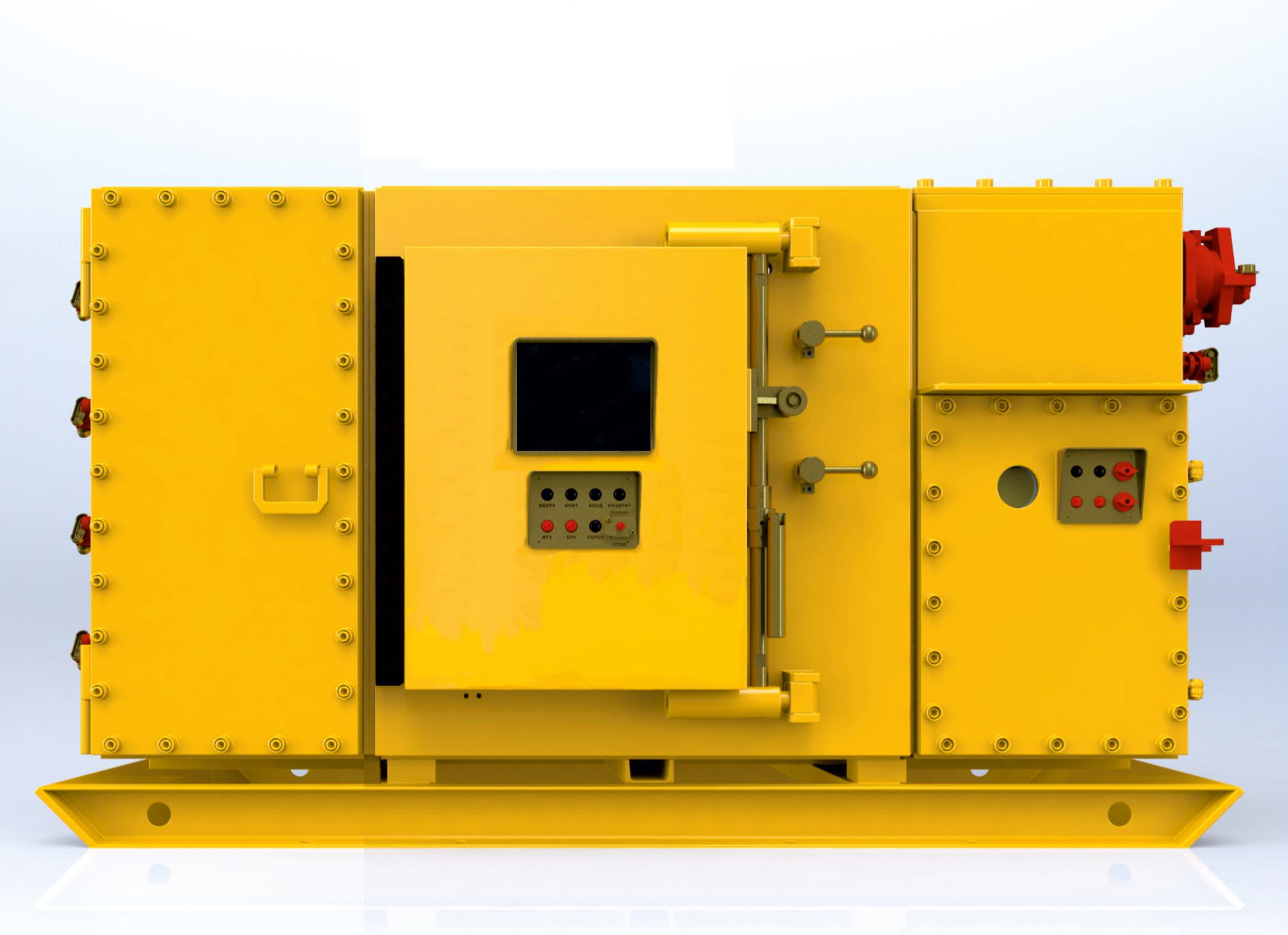 Технические характеристики многофункционального контроллера.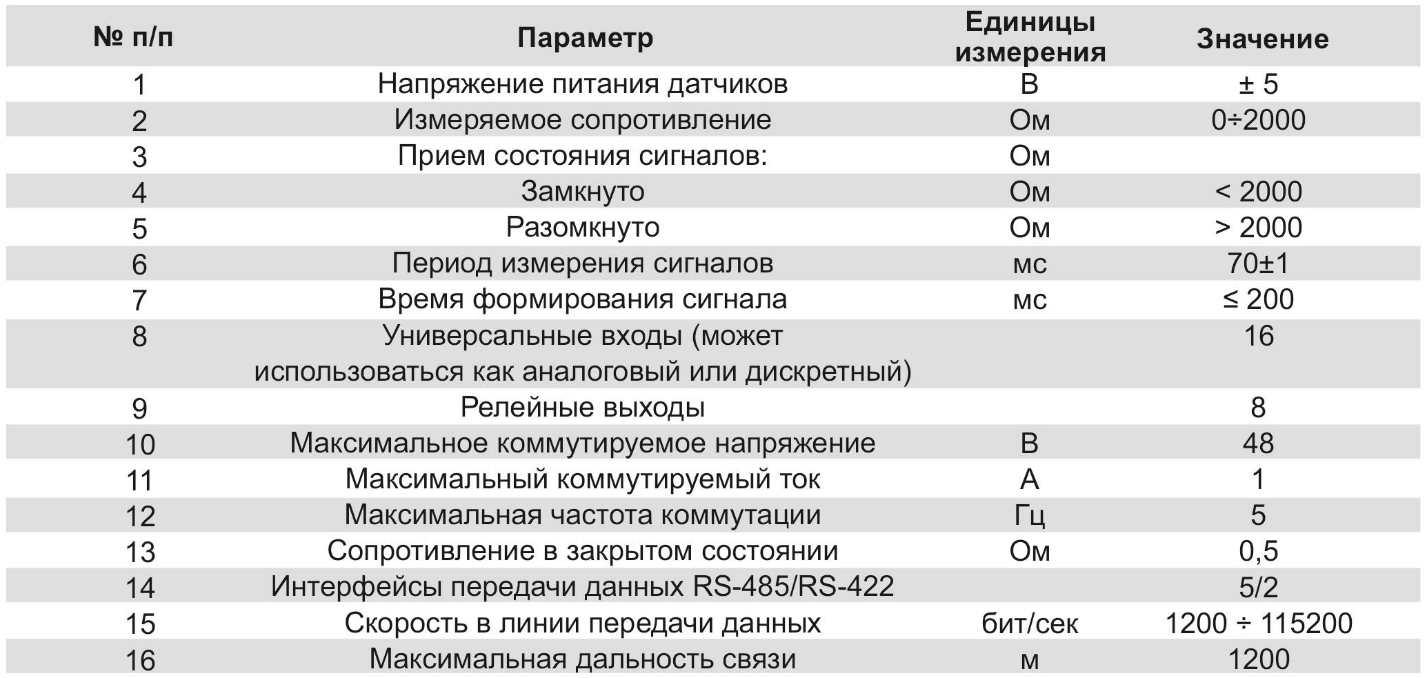 Общие технические характеристики.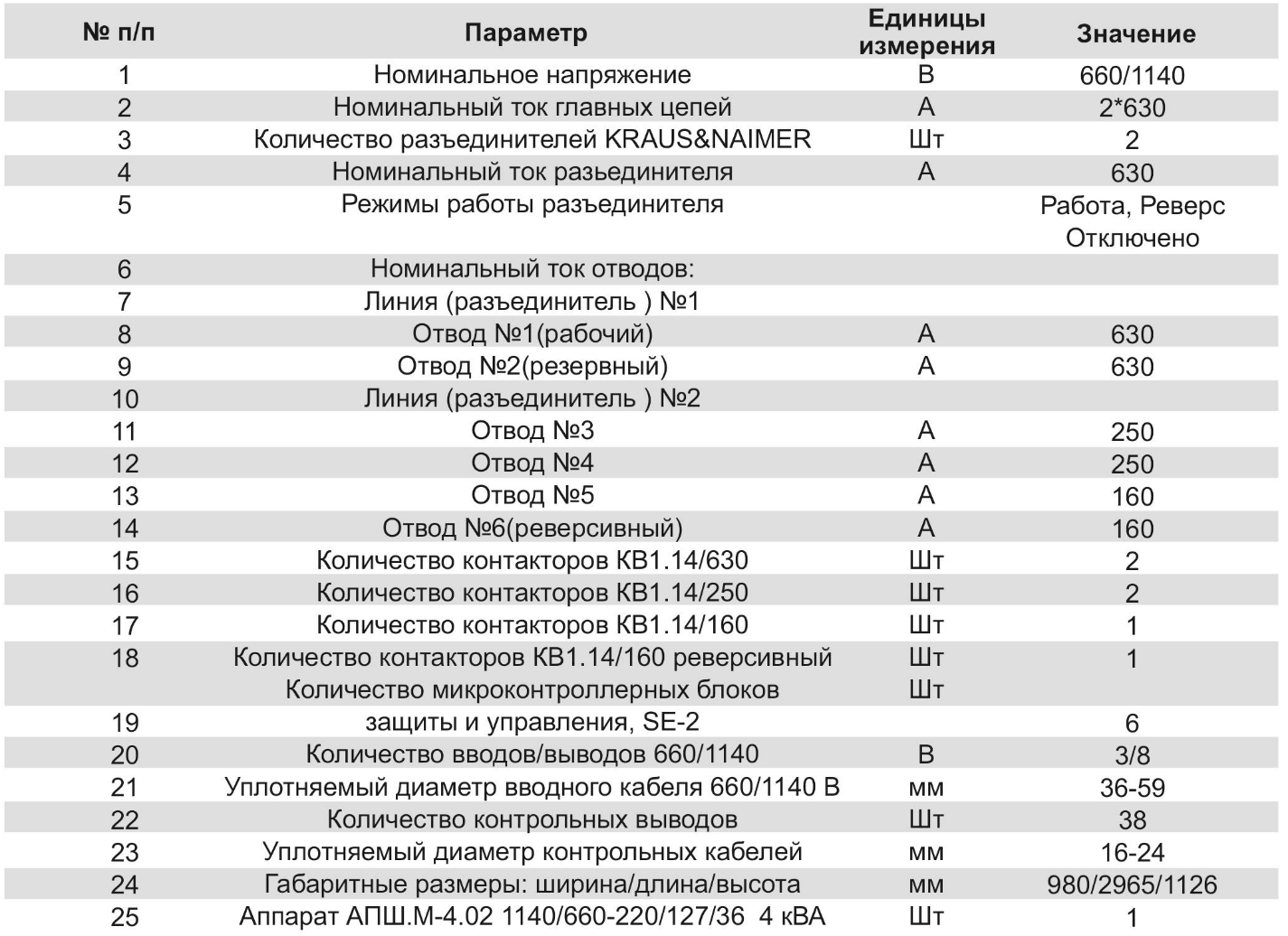 